Check against delivery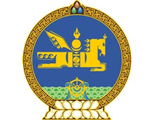 26th Session of the UPR Working GroupMongolia’s statement at the Review of Iceland November 1, 2016Mr. President,Mongolia welcomes the delegation of Iceland to the 2nd cycle of the UPR process and would like to wish the delegation a successful presentation on their national report. First of all, we are pleased to express our appreciation for Iceland’s strong and active engagement with all human rights mechanisms.   We highlight the country’s policy actions to balance the gender equality, and especially the tangible results that have been reached in increasing the number of women employees in public service. We also would like to commend Iceland for ratifying the UN Convention on the Rights of Persons with Disabilities. Mongolia is supportive of the issue of the rights of elderly people which remains as one of the key policy areas of the Government of Iceland. We furthermore underscore Iceland’s focus on the rights of the child and the major initiatives taken for safeguarding child welfare. Finally, we commend Iceland for its continuous effort to combat domestic violence and sexual abuse, and note the appropriate changes made to the relevant legislation and practice.Mongolia is recommending Iceland to advance its activities aimed at ensuring full realization of the rights of women, children, elderly people and the persons with disabilities.  Iceland should also incorporate the CEDAW Convention and its Optional Protocol into its national legislation and further establish an independent national human rights institution in compliance with the Paris Principles.I thank you, Mr. President.